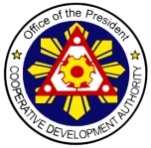 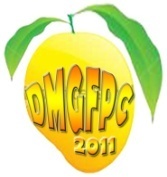 DALAGUETE MANGO GROWERS FRUITS PRODUCER COOPERATIVE (DMGFPC)CIN: 0102071109CASAY, DALAGUETE, CEBUhttp://dalaguetemango.weebly.com/index.htmldalaguetemangogrower@yahoo.comGENERAL ASSEMBLY MEETING – Feb 24, 2013 at Dalaguete Beach Park, Dakung Balas, Casay, Dalaguete, Cebu 	Invocation was made by Mrs. Leonora Montebon, SecretaryPhilippine National Anthem was conducted by Mrs. Eugenia Lumayag.Welcome Address was made by Mr. Isidoro Entoma.Roll Call was made by the secretary; she mentioned that members were informed via text message and letter.  While waiting for some members to come, the secretary did read the minutes of the last general assembly.	Said minutes of the last general assembly was considered, clarified, carried, corrected, entered and approved through motion of a member and voted by the majority.	Year End Report was discussed by Mr. Isidoro Entoma. 	Reports were presented by officers; by the board of directors; and committee chairpersons. Audited Financial Statements was also reported and accepted. Cash in Bank worth Php 6,152.25 was also mentioned.Development Plan or Annual Plan of the cooperative was discussed by Mr. Isidoro Entoma and approved by the General Assembly. Management and Committee Reports were also discussed by Mr. Ricardo Belamia and accepted by the members who were present in said assembly.	Suggestions were politely manifested by the Board of Directors, Committee Chairmen, and members. These were about to have good membership, to install an office or center, to engage in business, production, and marketing, to have policy and procedures in production and marketing, and to increase CBU of members. All of these suggestions were carried out and approved in the General Assembly.	There was no discussion about an unfinished business of the previous meeting.	Since, quorum was not established during the day, Mr. Julieto Paz manifested through motion to postpone an agendum: Election of directors and committee members and it was agreed by all members that a Special General Assembly will be scheduled the soonest time possible - to conduct Election of directors and committee members.	Meeting was adjourned at 5:00 P.M. with a Closing Prayer.						Prepared by:								LEONORA MONTEBON								            SecretaryAttested by:		VICENTE LENARES		  Chairman, BODgpl